Муниципальное бюджетное дошкольное образовательное учреждение  детский сад №7  «Жар-птица»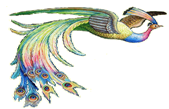 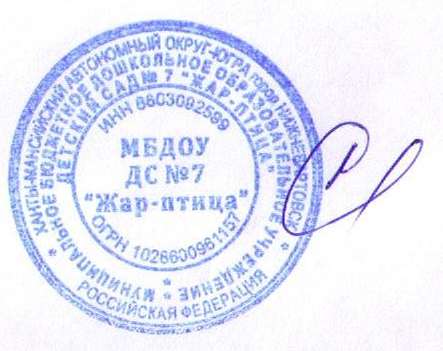 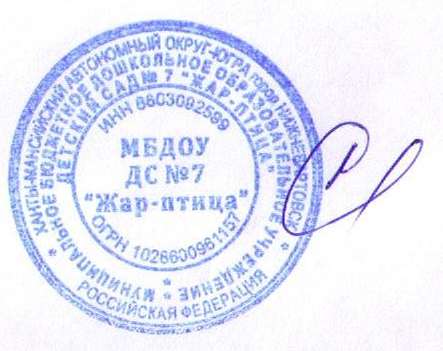 Нижневартовск1. Схема группового помещения№7 (дети от 4 до 5 лет Б)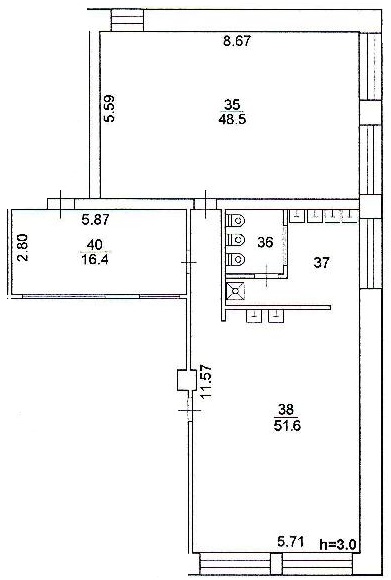 Общие сведения2. Анализ обеспечения группового помещения №1Расчет модульного стандарта по СанПиН Обеспечение образовательного процесса Перечень компонентов функционального модуля «Игровая» группового помещения №7 (дети от 4 до 5 лет Б)Заведующий МБДОУ ДС №7 «Жар-птица»                                                                       Любчик С.А.Паспортгруппы «Б» общеразвивающей направленности для детей от 4 до 5 лет Расположение2 этаж Площадь (кв. м)Групповая комната – 51,6Спальная – 48,5 Естественное освещениевосток, юг, север Количество оконГрупповая комната – 2Спальная – 3Туалетная комната –1  Приемная – 0  Площадь окон (кв. м) 130 × 160 Искусственное освещение (л.д.с. / л.н.) лампы дневного света Количество ламп Групповая комната  2*36-10шт(20ламп)Sпом. =6,23х11,87=74м2Sокна=2,1х1,8=3,78 м2   Спальная2*36-6шт(12ламп)Sпом. =4,3х2,03=8,7м2Sокна=2,1х1,8=3,78 м2  Туалетная комнатаЛН1*40-2шт.Sпом. =4,3х2,03=8,7м2Sокна=2,1х1,8=3,78 м2  Приемная2*36-3шт(6 ламп)Sпом. =4,3х2,03=8,7м2Sокна=2,1х1,8=3,78 м2   Электророзетки, штук3 Пожарная сигнализация / дымоуловители даПредельная наполняемость группового помещения26 человек№Наименование помещенияПлощадь помещения,м 2Необходимая площадь по СанПиНм 2Предельная наполняемость помещения1Групповая51,6Из расчета не менее 2 м 2  на 1 ребенка262Спальная48,5Из расчета не менее  2  на 1 ребенка243Приемная16,4Из расчета не менее 1,2 м 2  на 1 ребенка 144БуфетнаяНе менее  2 5Туалетная 12,7Из расчета не менее 0,8 м 2  на 1 ребенка 16№ п/пУровень, ступень, вид образовательной программы (основная/ дополнительная)Наименование оборудованных учебных кабинетов, объектов для проведения практических занятий, объектов физической культуры и спорта с перечнем основного  оборудования123Дополнительная общеразвивающая программа физкультурно-оздоровительной направленности для детей 5-6 лет «Мини-баскетбол» (срок освоения – 1 год)Групповое помещение №7 (26 детей от 4 до 5 лет А)ГРУППОВАЯ КОМНАТА:Столы –  6Стулья – 28 Стеллажи для игр, игрушек, пособий – 10Мебель детская –  2 креслаИнтерактивное оборудование – 1Магнитофон –  1Оборудование и материал для познавательного развития детей: - настольные игры - 10, дидактические игры - 12, энциклопедия  -4Оборудование и материал для творческого развития детей –25  Материал для нравственного воспитания детей –5 Оборудование и материал для трудового воспитания детей – 15 Оборудование для экспериментирования – 3Оборудование и материал для музыкально-эстетического развития детей –10Оборудование и материал для конструирования детей – 14Оборудование и материал для ознакомления детей с основами безопасной жизнедеятельности – 10Оборудование и материал для развития игровой деятельности детей – 30Оборудование и материал для развития театрализованной деятельности детей – 10 Оборудование и материал для оздоровительной работы с детьми – 15 Спортивный уголок – 1СПАЛЬНАЯ КОМНАТА:Кровати детские –  26Стол одно тумбовый – 1Шкаф – 1 ПРИЕМНАЯ:Шкаф (2,3,4,5-ти) створчатый – 3-х- 2; 5-ти створч.- 4; 2-х створчатый - 1 Скамейки детские –  2№НаименованиеРекомендуемое количествоФактическое количествоАвтомобили (крупного размера)   22Автомобили (разной тематики, мелкого размера)1010Акваскоп10Альбомы по живописи и графике64Балансиры разного типа10Биноколь/подзорная труба11Бирюльки 10Большой детский атлас10Большой настольный конструктор деревянный с неокрашенными и цветными элементами11Весы детские12Ветреная мельница (модель)10Витрина/лестница для работ по лепке11Головоломки-лабиринты 11Графические головоломки (лабиринты, схемы маршрутов персонажей и т.п.) в виде отдельных бланков, буклетов, настольно-печатных игр12Детский атлас (крупного формата)10Детский набор музыкальных инструментов11Дидактическая доска с панелями –комплект 11Диски с видеофильмами с народными песнями и плясками11Домино логическое11Домино логическое с разной тематикой14Звери и птицы объемные и плоскостные (из разного материала, мелкого размера) - комплект11Звуковой молоток (ударный музыкальный инструмент)11Игра на составление логических цепочек произвольной длины11Игра-набор «Городки»11Игровой комплект для изучения основ электричества 20Игрушки-головоломки (сборно-разборные из 4-5 элементов) - комплект11Игрушки-забавы с зависимостью эффекта от действия - комплект11Игры-головоломки объемные 11Изделия народных промыслов - комплект11Календарь погоды настенный11Книги детских писателей - комплект11Коврик массажный11Коврик со схематичным изображением населенного пункта, включая улицы с дорожными знаками и разметкой, строения, ландшафт11Коллекция бумаги11Коллекция минералов11Коллекция растений (гербарий)11Коллекция семян и плодов11Коллекция тканей11Кольцеброс – настольный12Коляска прогулочная (среднего размера)12Коляска-люлька для кукол10Комплект безопасных световых фильтров для изучения цветов спектра10Комплект видеофильмов для детей дошкольного возраста11Комплект из стержней разной длины на единой основе и шариков10Комплект компакт-дисков с русскими народными песнями для детей дошкольного возраста11Комплект компакт-дисков со звуками природы11Комплект конструкторов шарнирных 12Комплект конструкторов с соединением в различных плоскостях металлический 10Комплект конструкторов с шиповым быстросъемным креплением деталей напольный10Комплект костюмов по профессиям11Комплект строительных деталей напольный с плоскостными элементами11Комплект транспортных средств к напольному коврику «Дорожное движение»11Конструктор магнитный - комплект11Конструктор мягких деталей среднего размера10Конструктор с соединением в различных плоскостях пластиковый настольный - комплект11Конструкция из желобов, шариков и рычажного механизма для демонстрации понятий «один - много», «больше - меньше», действий сложение и вычитание в пределах 510Конструкция из желобов, шариков и рычажного механизма для демонстрации понятий «один - много», «больше - меньше», действий сложение и вычитание в пределах 1010Коробочка с двумя сообщающимися отделениями и 10 шариками для наглядной демонстрации состава числа10Куклы (крупного размера)11Куклы (среднего размера)22Куклы-младенцы разных рас и с гендерными признаками20Кукольная кровать11Кукольный дом с мебелью (дерево) - комплект12Лук со стрелами11Матрешка 5 кукольная11Механическая заводная игрушка разных тематик50Модуль-основа для игры «Кухня»11Модуль-основа для игры «Магазин»11Модуль-основа для игры «Мастерская»10Модуль-основа для игры «Парикмахерская»11Модуль-основа для игры «Поликлиника»11Мозаика разной степени сложности11Мозаика с плоскостными элементами различных геометрических форм11Мольберт двухсторонний11Музыкальные диски для детей дошкольного возраста11Мягкая «кочка» с массажной поверхностью65Мяч футбольный 10Набор «Железная дорога» 10Набор лото  «Лото: последовательные числа»12Набор «Парковка»10Набор «Мастерская»11Набор 5-ти детских музыкальных инструментов 11Набор «Аэродром»10Набор «Бензозаправочная станция-гараж»10Набор бусин для нанизывания и квалификации по разным признакам11Набор военной техники (мелкого размера)11Набор деревянных игрушек-забав11Набор для завинчивания разных форм, размеров, цветов11Набор для составления узоров по схеме10Набор для наглядной демонстрации числовой шкалы, математического действия умножение, понятия «равенство», действия рычажных весов, сравнения масс10Набор знаков дорожного движения11Набор игрушек для игры с песком53Набор из пяти русских шумовых инструментов (детский)11Набор из геометрических тел и карточек с изображениями их проекций в 3-х плоскостях11Набор из двух зеркал для опытов с симметрией, для исследования отражательного эффекта11Набор из двухсторонних досок для обучения письму10Набор из мягкого пластика для плоскостного конструирования10Набор из рычажных весов с объемными чашами и комплектами гирь и разновесов для измерения и сравнения масс и объемов11Набор интерактивный коммуникативный игровой10Набор картинок для иерархической классификации10Набор карточек по народному ремесленному делу10Набор карточек с гнездами для составления простых арифметических задач20Набор карточек с изображениями дорожного движения11Набор карточек с изображением предмета и названием11Набор карточек-цифр (от 1 до 10) с замковыми креплениями11Набор кораблей и лодок (водный транспорт)111Набор кубиков с буквами11Набор кубиков с цифрами и числовыми фигурами11Набор кукольной одежды - комплект21Набор кукольных постельных принадлежностей21Набор кухонной посуды для игры с куклой11Набор материалов Монтессори200Логические Блоки Дьенеша26Счётные палочки Кюизенера26Набор «Тико-конструктор»26Набор мебели для кукол11Набор медицинских принадлежностей11Набор муляжей овощей и фруктов11Набор мягких модулей11Набор мячей (разного размера, резина)11Набор объемных вкладышей по принципу матрешки10Набор объемных тел для группировки и сериации (цвет, форма, величина)10Набор пазлов - комплект12Набор пальчиковых кукол по сказкам - комплект11Набор парикмахера11Набор парных картинок на соотнесение (сравнение): найди отличия, ошибки (смысловые) комплект11Набор печаток10Набор полых геометрических тел для сравнения объемов и изучения зависимости объемов от формы тела11Набор принадлежностей для наблюдения за насекомыми и мелкими объектами10Набор проволочных головоломок 10Набор пробирок большого размера10Набор продуктов для магазина11Набор протяженных объемных элементов с волнистой рабочей поверхностью и тактильными деталями10Набор разноцветных кеглей с мячом11Набор разрезных овощей и фруктов с ножом и разделочной доской11Набор самолетов (среднего размера)30Набор специальных карандашей к набору двухсторонних досок для обучения письму40Набор столовой посуды для игры с куклой11Набор счетного материала в виде соединяющихся между собой цветных фигур30Набор таблиц и карточек с предметными и условно-схематическими изображениями для классификации по 2-3 признакам одновременно -комплект10нНабор фантастических персонажей10Набор фигурок «Семья»10Набор фигурок животных Африки с реалистичными изображением и пропорциями11Набор фигурок животных леса с реалистичными изображением и пропорциями11Набор фигурок людей разных профессий10Набор фигурок людей разных рас10Набор фигурок людей с ограниченными возможностями10Набор чайной посуды11Набор: доска магнитная настольная с комплектом цифр, знаков, букв и геометрических тел11Наборы для мальчиков и девочек (машины, город, строительство, набор строительных пластин, животные, железная дорога, семья и т. п.)10Наборы брусков, цилиндров и пр. для сериации по величине (по 1-2 признакам - длине, ширине, высоте, толщине) из 7-10 элементов10Наборы карточек с изображением количества предметов (от 1 до 10 ) и соответствующих цифр11Наборы моделей: деление на части (2-16)10Наглядные пособия по достопримечательностям  Москвы10Наглядные пособия по традиционной национальной одежде11Наглядные пособия символики России11Настенный планшет «Распорядок дня» с набором карточек10Настольный конструктор деревянный цветной с мелкими элементами12Настольный футбол или хоккей10Обруч (малого диаметра)50Объемная игра-головоломка на комбинаторику из кубиков, объединенных по 3 или 4 в неразъемные конфигурации10Перчаточные куклы - комплект11Пирамида деревянная с квадратными или прямоугольными элементами10Планшет с передвижными цветными фишками для выполнения заданий с самопроверкой10Подъемный кран (крупного размера)10Постер (репродукция) произведений живописи и графики, также для знакомства с различными жанрами живописи - комплект41Приборы домашнего  обихода - комплект10Разрезные предметные картинки, разделенные на 2-4  части (по вертикали и горизонтали)  - комплект11Развивающее панно10Разрезные сюжетные картинки (8-16 частей), разделенные прямыми и изогнутыми линиями - комплект10Ракета (среднего размера)10Рамки и вкладыши тематические10Руль игровой11Серии картинок (до 6-9) для установления последовательности событий  (сказочные и реалистические истории, юмористические ситуации) 11Серии картинок: времена года (пейзажи, жизнь животных, характерные виды работ и отдыха людей)11Скакалка детская56Скорая помощь (машина, среднего размера)11Стержни с насадками (для построения числового ряда)10Стол для экспериментирования с песком и водой10Тележка-ящик (крупная)20Элементы костюма для уголка ряженья - комплект11Логическая игра Smart тачка Bondibon01Набор фигурок для сортировки01Набор для сортировки «Радужные карандаши»01Развивающие игры Воскобовича «Разноцветные лепестки»01Воскобович Елочка ларчик (ковролин, маленькая)01Настольная игра-головоломка Застенчивый кролик01Координационная лестница01Набор муляжей Фрукты (большой)01Набор муляжей Овощи (большой)01